Tacoma Council PTSA General Meeting Agenda 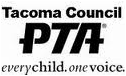 February 10, 2021 via ZoomWelcome and IntroductionsTreasurer’s ReportFinancial Review Report 2019-2020Approval of Annual Budget 2020-2021Current Banking InformationLegislative/Advocacy ReportReflections Report  Theme:  “I Matter Because”    Next Year: “I will change the world by…”Standing Rules ApprovalElection of Nominating Committee for 2021-2022 Council OfficersMembership Dues Subsidies from PTA General FundsShare Your PTA Challenges & Successes during this unique school yearOpen DiscussionUpcoming Meetings/Dates:March 31, 2021  General Meeting:  Officer Elections   Topic:  Implicit Bias Training  April 21, 2021  General Meeting:  If needed for further Officer Elections or other BusinessMay 26, 2021  Approve Budget 2021-2022  and Council Banquet (Virtual?)  WSPTA Convention May 18-23 (Virtual or Lynwood Convention Center)  